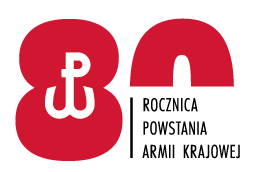 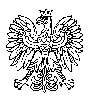 31 WOJSKOWY ODDZIAŁ GOSPODARCZY                                                                                                                                            Zgierz, 27 maja 2022r.Do Wykonawców                          Dotyczy: informacji o wyborze oferty najkorzystniejszej w postępowaniu o sygn. 60/ZP/221. Zamawiający, 31 Wojskowy Oddział Gospodarczy z siedzibą w Zgierzu przy 
ul. Konstantynowskiej 85 w Zgierzu, działając na podstawie art. 253 ust. 2 ustawy z dnia 11 września 2019 r. Prawo Zamówień Publicznych (tj. Dz. U. z 2021 poz. 1129 ze zm.) zwanej dalej ustawą Pzp, zawiadamia, że w postępowaniu o udzielenie zamówienia publicznego prowadzonym w trybie podstawowym pn.ROBOTA BUDOWLANA POLEGAJĄCA NA WYBURZENIU 
I SKRUSZENIU DROGI KOŁOWANIA NA LOTNISKU NOWY GLINNIK- nr sprawy 60/ZP/22dokonał wyboru oferty najkorzystniejszej Uzasadnienie:
Wybrana oferta spełnia wymagania Zamawiającego określone w treści specyfikacji warunków zamówienia. Oferta nie podlega odrzuceniu, jest ofertą która przedstawia najkorzystniejszy bilans ceny.  Wybrana oferta otrzymała najwyższą ilość punktów 
w kryterium oceny ofert – cena – 100%.Podstawa prawna art. 239 ust. 1 ustawy Prawo zamówień publicznych.Zestawienie złożonych ofert wraz z punktacją przedstawia Załącznik nr 1.Z UpoważnieniaKOMENDANTA 31. WOJSKOWEGO ODDZIAŁU GOSPODARCZEGO                                                  W Zgierzu                              ppłk Sławomir JĘDRZEJEWSKI                                      Zastępca Komendanta                  ……………………………………………………..M. MORAWSKA-RACZYŃSKA/SZP/261 442 18526.05.2022 r.T2712BZałącznik nr 1Streszczenie oceny ofert i porównanie złożonych ofert zawierających punktację przyznaną zgodnie z w/w określonymi kryteriami Nr ofertyNazwa i adres WykonawcyCena ofertowa brutto (w zł)Razem(pkt)2/60/ZP/22ZWZ PiREK Sławomir Pirekul. Trybunalska 997-371 Gomulin-Kolonia46 497,96100,00Nr ofertyNazwa i adres WykonawcyCena ofertowa brutto (w zł)Razem(pkt)1/60/ZP/22P.H.U. „SYLMAR” s.c Sylwester Paturaj, Marcin Małgorzaciakul. Wodzińska 10995-080 Tuszyn414 096,2311,232/60/ZP/22ZWZ PiREK Sławomir Pirekul. Trybunalska 997-371 Gomulin-Kolonia46 497,96100,003/60/ZP/22BAKAMAX Spółka z o.o.Tomasz Kutyniaul. Długa 6742-152 Opatów132 898,9735,004/60/ZP/22VMG Polska Sp. z o.o.Aleja Komisji Edukacji Narodowej 36/112B02-797 Warszawa95 588,2248,605/60/ZP/22Usługi Ogólnobudowlane Arkadiusz Kęsy Domiechowice 53D97-400 Bełchatów121 735,0738,206/60/ZP/22Mariusz Pisarek„Usługi w Zakresie Budownictwa”ul. Lipowa 898-100 Łask98 976,1247,007/60/ZP/22F.H.U.P. „TIM”Tomasz Kuźmaul. Piekarska 738-300 GorliceNie podlega ocenieNie podlega ocenie8/60/ZP/22Firma Handlowo-Usługowa ITCAngelika Jabłońskaul. Baruchowo 8A87-821 Baruchowo130 286,5235,709/60/ZP/22RIVASCRAB Sp. z o.o. Sp. K.Arkadiusz Kottul. Portowa 55-200 OławaNie podlega ocenieNie podlega ocenie10/60/ZP/22Specjalistyczna Firma Wyburzeniowa ForestWojciech Foryśul. Alabastrowa 1255-095 Kamień214 955,9721,60